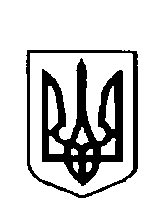 Україна                     ВАРКОВИЦЬКА сільська рада ДУБЕНСЬКОГО району РІВНЕНСЬКОЇ областіВОсьме скликання(п’ятнадцята  сесія) рішенняПро затвердження технічної документації із землеустрою гр..Якобчук Є.М., гр..Григорчук Г.М.щодо  встановлення (відновлення) меж земельних ділянок в натурі (на місцевості), для ведення особистого селянського господарства. Розглянувши заяву громадянки Якобчук Євгенії Миколаївни, жительки  м.Дубно вул.Свободи, 7/52 та громадянки Григорчук Галини Миколаївни жительки м.Рівне вул.Павлюченка, 20/53, про затвердження технічної документації із землеустрою щодо встановлення (відновлення) меж земельних ділянок в натурі (на місцевості), для ведення особистого селянського господарства із земель колективної власності колишнього КСП "Зоря" на території Варковицької сільської ради, розроблену Дубенським міськрайонним виробничим відділом Центру ДЗК Пррфенюк В.В.,  керуючись ст..121 Земельного кодексу України, ст..55 Закону України "Про  землеустрій" Законом України "Про виділення в натурі (на місцевості) земельних ділянок власникам земельних часток (паїв)",  ст..26 Закону України  "Про місцеве самоврядування в Україні", сільська радаВ И Р І Ш И Л А:     	1.Затвердити технічну документацію із землеустрою щодо встановлення (відновлення) меж земельних ділянок в натурі (на місцевості) громадянки Якобчук Євгенії Миколаївни та громадянки Григорчук Галини Миколаївни для ведення особистого селянського господарства із земель колективної власності колишнього КСП "Зоря" на території Варковицької сільської ради:  	-  в масиві № 14 (рілля) ділянка № 11 площею 2,0230га., (кадастровий номер 5621687000:10:020:0183), в масиві № 54 (сіножаті) ділянка № 70 площею 0,4204га., (кадастровий номер 5621687000:12:001:0214) у власність взамін  сертифіката на право на земельну частку (пай) серії РВ № 0101534.	2.Передати громадянці Якобчук Євгенії Миколаївні та громадянці Григорчук Галині Миколаївні у власність земельні ділянки та встановити їх межі в натурі (на місцевості) загальною площею 2,4434га., в тому числі: ріллі – 2,0230га., сіножаті – 0,4204га., для ведення особистого селянського господарства на території Варковицької сільської ради. 	3.Громадянці Якобчук Євгенії Миколаївні та громадянці Григорчук Галині Миколаївні оформити право власності на земельні ділянки в порядку визначеному законодавством. 	4. Контроль за виконання даного рішення покласти на землевпорядника сільської ради.
    Сільський голова 						Юрій ПАРФЕНЮК 24 грудня 2021  року№    682    